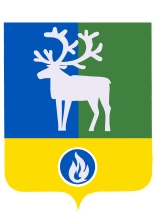 ХАНТЫ-МАНСИЙСКИЙ АВТОНОМНЫЙ ОКРУГ-ЮГРАБЕЛОЯРСКИЙ РАЙОНГОРОДСКОЕ ПОСЕЛЕНИЕ БЕЛОЯРСКИЙСОВЕТ ДЕПУТАТОВ РЕШЕНИЕот 27 января 2023 года                                                                                                            № 2О внесении изменений в Правила благоустройства территориигородского поселения БелоярскийРассмотрев проект о внесении изменений в Правила благоустройства территории городского поселения Белоярский, утвержденные Решением Совета депутатов городского поселения Белоярский от 29 ноября 2018 года № 43, учитывая протокол общественных обсуждений и заключение о результатах таких обсуждений, руководствуясь Федеральным законом от 6 октября 2003 года № 131-ФЗ «Об общих принципах организации местного самоуправления в Российской Федерации», уставом городского поселения Белоярский, Совет депутатов городского поселения Белоярский р е ш и л:Внести изменения в Правила благоустройства территории городского поселения Белоярский согласно приложению к настоящему решению.Опубликовать настоящее решение в бюллетене «Официальный вестник городского поселения Белоярский».Настоящее решение вступает в силу после его официального опубликования.Глава городского поселения  Белоярский              		                           Е.А.ПакулевПРИЛОЖЕНИЕк решению Совета депутатовгородского поселения Белоярскийот 23 января 2023 года № 2Изменения в Правила благоустройства территории городского поселения БелоярскийВ главе 1:статью 1 изложить в следующей редакции:«Статья 1. Общие положения, принципы и подходыПравила благоустройства территории городского поселения Белоярский (далее – Правила) разработаны на основании Федерального закона от 6 октября 2003 года № 131-ФЗ «Об общих принципах организации местного самоуправления в Российской Федерации» и иных нормативных правовых актов Российской Федерации, а также нормативных правовых актов Ханты-Мансийского автономного округа – Югры, Устава городского поселения Белоярский, иных муниципальных правовых актов и учитывают Методические рекомендации по разработке норм и правил по благоустройству территорий муниципальных образований, утвержденные приказом Министерства строительства и жилищно-коммунального хозяйства Российской Федерации от 29 декабря 2021 года               № 1042/пр «Об утверждении методических рекомендаций по разработке норм и правил по благоустройству территорий муниципальных образований».Правила устанавливают единые и обязательные требования к благоустройству и элементам благоустройства на территории городского поселения Белоярский (далее также – поселение, городское поселение, город, город Белоярский), определяют перечень мероприятий по благоустройству территории городского поселения, порядок и периодичность их проведения.Правила устанавливают обязательные нормы поведения для физических лиц, юридических лиц, лиц, осуществляющих деятельность без образования юридического лица (индивидуальных предпринимателей), на территории городского поселения и регламентируют деятельность органов местного самоуправления при решении вопросов местного значения в сфере благоустройства территории города Белоярский.Благоустройство территории городского поселения Белоярский регламентируется настоящими Правилами, а также нормативно-правовыми и нормативно-техническими актами (СНиП, СанПиН, ГОСТ и др.) Российской Федерации и Ханты-Мансийского автономного округа – Югры.Администрацией городского поселения Белоярский (далее также Администрация) обеспечивается своевременная актуализация и корректировка настоящих Правил с целью их приведения в соответствие с требованиями действующего законодательства, но не реже чем один раз в пять лет.К деятельности по благоустройству территорий относится разработка проектной документации по благоустройству территории, выполнение мероприятий по благоустройству территории и содержание объектов благоустройства.Под проектной документацией по благоустройству территорий понимается пакет документации, основанной на стратегии развития муниципального образования и концепции, отражающей потребности жителей такого муниципального образования (далее – проектная документация).Проектная документация должна содержать материалы в текстовой и графической форме и определять проектные решения по благоустройству территории. Состав проектной документации может быть различным в зависимости от того, к какому объекту благоустройства он относится. Предлагаемые в проектной документации по благоустройству решения готовятся по результатам социологических, маркетинговых, архитектурных, градостроительных и иных исследований, социально-экономической оценки эффективности проектных решений.В целях благоустройства территорий города приоритетной является реализация комплексных проектов по благоустройству, предусматривающих одновременное использование различных элементов благоустройства, обеспечивающих повышение удобства использования и визуальной привлекательности благоустраиваемой территории.Содержание объектов благоустройства осуществляется путем поддержания в надлежащем техническом, физическом, эстетическом состоянии объектов благоустройства, их отдельных элементов в соответствии с эксплуатационными требованиями. При разработке и выборе проектов по благоустройству территорий важным критерием является стоимость их эксплуатации и содержания.Администрация городского поселения определяет границы и организует деятельность юридических и физических лиц по содержанию и благоустройству территорий, если иное не установлено правовыми актами органов местного самоуправления городского поселения Белоярский.Для целей настоящих Правил к объектам благоустройства относятся территории различного функционального назначения, на которых осуществляется деятельность по благоустройству:микрорайоны, кварталы и иные элементы планировочной структуры населенного пункта;территории общего пользования (в том числе площади, улицы, проезды, набережные, береговые полосы водных объектов общего пользования, скверы, бульвары, парки и другие территории, которыми беспрепятственно пользуется неограниченный круг лиц);территории, прилегающие к многоквартирным домам, с расположенными на них объектами, предназначенными для обслуживания и эксплуатации таких домов, и элементами благоустройства этих территорий, в том числе парковками (парковочными местами), тротуарами и автомобильными дорогами, включая автомобильные дороги, образующие проезды к территориям, прилегающим к многоквартирным домам;детские игровые и детские спортивные площадки (в том числе инклюзивные);спортивные площадки, спортивные комплексы для занятий активными видами спорта, площадки, предназначенные для спортивных игр на открытом воздухе, спортивно-общественные кластеры (в том числе инклюзивные);велокоммуникации (в том числе велопешеходные и велосипедные дорожки, тропы, аллеи, полосы для движения велосипедного транспорта);пешеходные коммуникации (в том числе пешеходные тротуары, дорожки, тропы, аллеи, эспланады, мосты, пешеходные улицы и зоны);места размещения нестационарных торговых объектов;проезды, не являющиеся элементами поперечного профиля улиц и дорог (в том числе местные, внутридворовые и внутриквартальные проезды, проезды хозяйственные для посадки и высадки пассажиров, для автомобилей скорой помощи, пожарных, аварийных служб, проезды на площадках, а также проезды, обеспечивающие возможность въезда-съезда транспортных средств на улицу или дорогу с пересекаемых или примыкающих улиц или дорог и с прилегающих территорий);кладбища и мемориальные зоны;площадки отстойно-разворотные, остановочные, для отстоя грузовых машин перед ограждением и (или) въездом на территорию, прилегающую к зданиям, строениям, сооружениям и иным объектам;площадки пикниковые, барбекю, танцевальные, для отдыха и досуга, проведения массовых мероприятий, размещения аттракционов, средств информации;площадки, предназначенные для хранения транспортных средств (в том числе плоскостные открытые стоянки автомобилей и других мототранспортных средств, коллективные автостоянки (далее - автостоянки), парковки (парковочные места), площадки (места) для хранения (стоянки) велосипедов (велопарковки и велосипедные стоянки), кемпстоянки;зоны транспортных, инженерных коммуникаций;водоохранные зоны;площадки для выгула и дрессировки животных;контейнерные площадки и площадки для складирования отдельных групп коммунальных отходов;другие территории города.К элементам благоустройства в настоящих Правилах относятся: декоративные, технические, планировочные, конструктивные устройства, элементы озеленения, различные виды оборудования и оформления (в том числе фасадов зданий, строений, сооружений), малые архитектурные формы, некапитальные нестационарные строения и сооружения, информационные щиты и указатели, применяемые как составные части благоустройства территории, в том числе:внешние поверхности зданий, строений, сооружений (в том числе декоративные, технические, планировочные, конструктивные устройства, различные виды оборудования и оформления, изображения, архитектурно-строительные изделия и иной декор, оконные и дверные проемы, витражи, витрины, козырьки, навесы, тамбуры, входные площадки, лестницы, пандусы, ограждения и перила, балконы, лоджии, входные группы, цоколи, террасы, веранды и иные элементы, иные внешние поверхности фасадов, крыш);покрытия объектов благоустройства (в том числе резиновое, синтетическое, песчаное, грунтовое, гравийное, деревянное, тротуарная плитка, асфальтобетонное, асфальтовое, щебеночное, газон, искусственный газон, экоплитки, газонные решетки), направляющие дорожные устройства, стационарные искусственные неровности, стационарные шумовые полосы, вертикальная и горизонтальная разметки, рельеф и элементы организации рельефа, иные неотделимые улучшения объектов благоустройства;элементы сопряжения покрытий (в том числе бортовые камни, бордюры, линейные разделители, садовые борта, подпорные стенки, мостики, лестницы, пандусы);сборные искусственные неровности, сборные шумовые полосы;элементы сохранения и защиты корневой системы элементов озеленения (в том числе прикопы, приствольные лунки, приствольные решетки, защитные приствольные ограждения);ограждения, ограждающие устройства, ограждающие элементы, придорожные экраны;въездные группы;система наружного освещения (в том числе утилитарное наружное освещение, архитектурно-художественное освещение, праздничное освещение (иллюминация), элементы освещения (в том числе источники света, осветительные приборы и установки наружного освещения всех видов, включая уличные, архитектурные, рекламные, витринные, опоры освещения, тросы, кронштейны, включая оборудование для управления наружным освещением);пруды и обводненные карьеры, искусственные сезонные водные объекты для массового отдыха, размещаемые на общественных территориях;лодочные станции, объекты, предназначенные для обеспечения безопасности людей на водных объектах, сооружения водно-спасательных станций и постов в береговой и прибрежной защитных полосах водных объектов, пирсы, парковые павильоны, общественные туалеты, иные сооружения, благоустраиваемые на общественных территориях;водные устройства (в том числе питьевые фонтанчики, фонтаны, искусственные декоративные водопады);плавучие домики для птиц, скворечники, кормушки, голубятни;уличное коммунально-бытовое и техническое оборудование (в том числе урны, люки смотровых колодцев, подъемные платформы);детское игровое, спортивно-развивающее и спортивное оборудование, в том числе инклюзивное спортивно-развивающее и инклюзивное спортивное оборудование;остановочные павильоны;сезонные (летние) кафе;городская мебель;рекламные конструкции;праздничное оформление.Участниками деятельности по благоустройству могут выступать:1) население города Белоярский, которое формирует запрос на благоустройство и принимает участие в оценке предлагаемых решений. В отдельных случаях жители города участвуют в выполнении работ. Жители могут быть представлены общественными организациями и объединениями;2) представители органов местного самоуправления городского поселения, которые формируют техническое задание, выбирают исполнителей и обеспечивают финансирование в пределах своих полномочий;3) хозяйствующие субъекты, осуществляющие деятельность на территории городского поселения, которые могут участвовать в формировании запроса на благоустройство, а также в финансировании мероприятий по благоустройству;4) представители профессионального сообщества, в том числе ландшафтные архитекторы, специалисты по благоустройству и озеленению, архитекторы и дизайнеры, разрабатывающие концепции и проекты благоустройства, рабочую документацию;5) исполнители работ, специалисты по благоустройству и озеленению, в том числе возведению малых архитектурных форм;6) иные лица.Организация работ по благоустройству территории, уборке, обеспечению чистоты и порядка, озеленению возлагается на владельцев и пользователей земельных участков, владельцев, собственников и пользователей зданий, строений  и сооружений, расположенных на данных земельных участках.Администрация за счет средств местного бюджета обеспечивает содержание и эксплуатацию элементов и объектов благоустройства, озеленения, являющихся собственностью муниципального образования городского поселения, а также выполнение мероприятий по организации благоустройства территорий общего пользования города Белоярский с учетом требований настоящих Правил и действующего законодательства.Выполнение работ по благоустройству на территории города Белоярский, в том числе на территориях общественного, жилого, производственного, рекреационного назначения, на территориях транспортных и инженерных коммуникаций, осуществляется всеми субъектами деятельности с учетом требований действующего законодательства, настоящих Правил, с учетом современных требований по формированию комфортной городской среды на территории муниципального образования, по обеспечению условий доступности городской среды для инвалидов.К мероприятиям по благоустройству территорий относятся мероприятия, реализуемые в рамках развития городской среды и благоустройства территории городского поселения Белоярский, в том числе выполнение дендрологических изысканий, научно-исследовательских и изыскательских работ, разработка концепций и стратегий, проектирование, создание, реконструкция, капитальный ремонт объектов благоустройства, реконструктивные и земляные работы, снос (демонтаж), модернизация, восстановление, ремонт, ямочный ремонт, текущий ремонт, содержание, в том числе уборка, покос, вырубка и полив, объектов и элементов благоустройства, обеспечение и повышение комфортности условий проживания граждан, поддержание и улучшение санитарного и эстетического состояния территории муниципального образования.Планирование развития территорий городского поселения, подготовка проектов благоустройства территорий, выбор территорий, подлежащих благоустройству, обсуждение деятельности по благоустройству, планирование и реализация мероприятий по благоустройству общественных и дворовых территорий, а также содержание и обеспечение сохранности объектов благоустройства с привлечением жителей города, иных участников деятельности по благоустройству территорий и иных потенциальных пользователей общественных и дворовых территорий города Белоярский должны осуществляться с учетом Методических рекомендаций Министерства строительства и жилищно-коммунального хозяйства Российской Федерации по вовлечению граждан, их объединений и иных лиц в решение вопросов развития городской среды, утвержденных приказом от 30 декабря 2020 г. N 913/пр.Проект благоустройства территории на стадии разработки концепции для каждой территории поселения необходимо создавать с учетом потребностей и запросов жителей города и других участников деятельности по благоустройству и при их непосредственном участии, а также с учетом стратегических задач комплексного устойчивого развития городской среды муниципального образования.В качестве приоритетных территорий для благоустройства необходимо выбирать активно посещаемые или имеющие потенциал для роста пешеходных потоков территории населенного пункта с учетом объективной потребности в развитии тех или иных общественных территорий, их социально-экономической значимости и планов развития городского поселения.Предлагаемые решения в проекте благоустройства территории на стадии разработки проектной документации необходимо готовить по материалам инженерных изысканий, результатам социологических, маркетинговых, архитектурных, градостроительных и иных исследований, социально-экономической оценки эффективности проектных решений.»;дополнить статьями 1.1 – 1.3 следующего содержания:«Статья 1.1. Общие принципы и подходы к благоустройству общественных территорийК объектам благоустройства общественных территорий города Белоярский относятся все разновидности общественных территорий населенного пункта и территории, просматриваемые с них, в том числе озелененные территории, центры притяжения, примагистральные территории, береговые полосы водных объектов общего пользования, а также другие объекты, которыми беспрепятственно пользуется неограниченный круг лиц.При разработке архитектурно-планировочной концепции благоустройства общественных территорий следует выбирать архитектурно-художественные и функционально-технологические проектные решения, выполненные с использованием методов соучаствующего проектирования, обоснованные расчетами по оценке социально-экономической эффективности и анализом исторической значимости территории.При разработке проектных мероприятий по благоустройству общественных территорий должны обеспечиваться открытость и проницаемость территорий для визуального восприятия (отсутствие глухих оград и излишних ограждений), условия беспрепятственного передвижения населения, включая маломобильные группы населения, приемы поддержки исторически сложившейся планировочной структуры и масштаба застройки, достижение стилевого единства элементов благоустройства с окружающей средой населенного пункта, а также стилевого единства конструкций, в том числе средств размещения информации, рекламы и вывесок, размещаемых на внешних поверхностях зданий, строений, сооружений.Статья 1.2. Общие принципы и подходы к благоустройству территорий жилой застройкиК объектам благоустройства на территориях жилой застройки относятся: общественные территории, земельные участки многоквартирных домов, дворовые территории, территории детских садов, школ, детские игровые и детские спортивные площадки (в том числе инклюзивные), спортивные площадки (в том числе инклюзивные), площадки автостоянок, технические зоны транспортных, инженерных коммуникаций, контейнерные площадки и площадки для складирования отдельных групп коммунальных отходов, площадки для выгула и дрессировки животных, другие территории, которые в различных сочетаниях формируют кварталы, микрорайоны, и иные элементы планировочной структуры населенного пункта.Проектирование и размещение объектов благоустройства на территории жилой застройки следует осуществлять таким образом, чтобы они в комплексе обеспечивали выполнение всех основных функций, связанных с проживанием граждан, и не оказывали негативного воздействия на окружающую среду, обеспечивали выполнение рекреационной, оздоровительной, транспортной, хозяйственной и других функций.При проектировании благоустройства дворовых территорий многоквартирных домов необходимо предусматривать транспортный проезд (проезды), пешеходные коммуникации (основные, второстепенные), спортивные и детские спортивные площадки, игровые площадки для детей школьного возраста, площадки для выгула и дрессировки животных (при наличии возможности их размещения), а также инклюзивных детских и инклюзивных спортивных площадок (при наличии такой потребности у населения квартала, микрорайона).При размещении объектов жилой застройки вдоль магистральных улиц не допускается размещение детских игровых и детских спортивных, спортивных, инклюзивных детских и инклюзивных спортивных площадок, контейнерных площадок и установка мусоросборников.При озеленении территорий детских садов и школ не допускается использовать растения с ядовитыми плодами, а также с колючками и шипами.На территории жилой застройки не допускается остановка, стоянка и хранение автотранспортных средств на газонах, клумбах, иных участках с зелеными насаждениями либо грунтовых участков без травянистой растительности.Статья 1.3. Общие принципы и подходы к благоустройству общественных территорий рекреационного назначенияК объектам благоустройства на территориях рекреационного назначения относятся зоны отдыха, парки, городские леса, сады, бульвары, скверы и иные подобные элементы планировочной структуры населенного пункта.При проектировании и благоустройстве объектов рекреации следует предусматривать:а) для парков и садов: разреживание участков с повышенной плотностью насаждений, удаление больных, старых, недекоративных, потерявших декоративность деревьев, их замену (при необходимости) на декоративно-лиственные и красивоцветущие формы деревьев и кустарников, применение различных видов и приемов озеленения, благоустройство ландшафта, создание пешеходных коммуникаций, организацию площадок отдыха, детских игровых, детских спортивных и детских инклюзивных площадок, спортивных площадок для всех категорий населения, установку парковых сооружений;б) в целях обеспечения безопасности нахождения посетителей объекта рекреации вблизи водных объектов в зависимости от ландшафтных условий и характера береговой линии (при необходимости) предусматривается установка просматриваемого ограждения водных объектов из легких конструкций.».В главе 2:в статье 5:в пункте 6 после слова «декоративные» дополнить словом                                           «, просматриваемые», слово «частной» заменить словом «индивидуальной»;дополнить пунктами 5.1 – 5.6 следующего содержания:«5.1 Запрещается во всех случаях изготовление и устройство ограждений из подручных материалов не производственного изготовления, элементов бытовых отходов.5.2. Не допускается эксплуатация различных по типу или виду секций ограждения одной территории, участка или объекта (за исключением общих внутренних ограждений, размещаемых между соседними участками индивидуальной жилой и дачной застройки).5.3. Не допускается дальнейшая эксплуатация ветхого и аварийного ограждения, а также, отдельных элементов ограждения, если общая площадь разрушения превышают 20% от общей площади элемента.5.4. Не допускается отклонение ограждения от вертикали.5.5. Не допускается наличие выступающих частей фундамента ограждения (арматуры, элементов крепления и т. п.).5.6. Выступающие концы болтовых соединений, края металлической сетки, а также сварные швы должны быть защищены способом, исключающим травмирование.»;в пункте 13 слова «применяются в соответствии с регламентом для частных домовладений, утверждаемом администраций городского поселения Белоярский» заменить словами «соседних участков индивидуальных жилых домов, выходящие на одну сторону городской магистрали и влияющие на формирование облика улицы, должны быть выдержаны в едином стилистическом решении и гармоничной цветовой гамме, схожи по типу, высоте и форме»;в статье 10:в пункте 4 слова «При этом габариты нестационарных торговых объектов могут отличаться» заменить словами «При этом габариты и цветовая гамма нестационарных торговых объектов могут отличаться в зависимости от места размещения»;дополнить пунктами 4.1 – 4.3 следующего содержания:«4.1. Вывеска нестационарного торгового объекта проектируется и размещается в соответствии с требованиями, установленными статьей 13 настоящих Правил. Размещение вывески допускается как на отдельном выступающем элементе в соответствии с рисунком 1 настоящих Правил, так и на фризе нестационарного торгового объекта без выступающих элементов.4.2. Площадь нестационарного торгового объекта по внешним границам не должна превышать 30 квадратных метров.4.3. На территории города выделяются три типа конфигурации нестационарного торгового объекта:1) одиночные – отдельно стоящие объекты, расстояние между которыми 30 метров и более. В этом промежутке запрещается размещать другие нестационарные торговые объекты любой конфигурации;2) рядом стоящие – два и более нестационарных торговых объекта, расстояние между которыми менее 0,3 метров. Зазор между объектами должен быть облицован идентичным материалом в идентичной цветовой гамме. Допускается размещать не более трех рядом стоящих нестационарных торговых объектов максимальной длиной 15 метров. Запрещено размещать рядом стоящие нестационарные торговые объекты площадью более 15 квадратных метров. Габариты, цветовая гамма и вид рядом стоящих нестационарных торговых объектов должны быть одинаковы. Допустимо только линейное размещение (одной глубины) рядом стоящих нестационарных торговых объектов;3) совмещенные с остановочными павильонами – объединённые навесом с остановочным павильоном заводского изготовления.»;подпункт 3 пункта 6 изложить в следующей редакции:«3) на газонах и прочих объектах озеленения без выполнения работ по благоустройству площадки размещения нестационарного торгового объекта, предусмотренных схемой планировочной организации участка размещения нестационарного торгового объекта;»;в подпункте 5 пункта 6 после слова «коммуникаций» дополнить словами «без соответствующих разрешений, согласований с эксплуатирующими организациями»;подпункт 13 пункта 6 изложить в следующей редакции:«13) ближе 20 метров от остановочных павильонов (за исключением нестационарных торговых объектов, указанных в подпункте 3 пункта 4.3 настоящей статьи), ближе 6 метров до глухих фасадов зданий, ближе 10 метров до фасадов с окнами жилых помещений и витринами коммерческих предприятий, ближе 25 метров от технических сооружений (газорегуляторный пункт, канализационная насосная станция, тепловой пункт и др.), ближе 5 метров от границы пешеходного перехода, ближе 10 метров до пересечения проезжих частей, ближе 1 метра до опор освещения и дорожных знаков, ближе 5 метров до рекламной конструкции, ближе 3 метров от ствола дерева и 1,5 метра от внешней границы кроны кустарников;пункт 6 дополнить подпунктами 14, 15 следующего содержания:«14) напротив входов в здание (от границ входных дверей необходимо отступать в сторону не менее 5 метров);15) в пределах треугольников видимости нерегулируемых перекрестков и в местах примыкания второстепенных и внутриквартальных проездов к дорогам.»;в пункте 4 статьи 11 слова «и капитальный ремонт» заменить словами «, капитальный и текущий ремонт»;в статье 12:пункт 5.6 дополнить предложением следующего содержания:«Для отдельных объектов или территорий допускается установка контейнерных площадок закрытого типа, в том числе в виде контейнерного шкафа заводского изготовления.»;в пункте 7.1 после слова «выгула» дополнить словами «и дрессировки»;в пункте 7.2 после слова «выгула» дополнить словами «и дрессировки», числа «400-600» заменить числами «200-600», число «800» заменить числом «2000»;пункт 7.3 изложить в следующей редакции:«7.3. В условиях сложившейся застройки, сложных и стесненных градостроительных условиях допускается уменьшать нормируемые расстояния, указанные в пункте 7.2 настоящей статьи.»;в пункте 7.4 после слов «площадке для» дополнить словом «выгула и»;в статье 13:дополнить пунктом 9.2.1 следующего содержания:«9.2.1. Допускается размещать более одной Вывески, в случае если помещение, указанное в пункте 9.5 настоящей статьи, имеет более одного входа.»;пункт 11.11 дополнить подпунктом 7, 8 следующего содержания:«7) согласие собственника (законного владельца) на размещение вывески (в случае, если для установки вывески используется имущество иных лиц);8) свидетельство на товарный знак (в случаи наличия товарного знака в Вывеске).».В главе 3:в статье 18:подпункт 5 пункта 1 признать утратившим силу;подпункт 7 пункта 1 изложить в следующей редакции:«7) размещение, складирование и (или) хранение сырья, строительных материалов, оборудования, органических или химических удобрений, тары, упаковки, металлолома, строительного и бытового мусора, домашней утвари, судов водного транспорта, брошенных, разукомплектованных, бесхозяйных, послеаварийных и технически неисправных транспортных средств и иных механизмов вне установленных пунктом 2 настоящей статьи мест;»;в подпункте 10 пункта 1 слова «на фасады» исключить;дополнить пунктами 2, 3 следующего содержания:«2. Для целей применения подпункта 7 пункта 1 настоящей статьи:размещение, складирование и (или) хранение сырья, оборудования, строительных материалов допускается на территориях производственных баз, огороженных индивидуальных домовладений, огороженных строительных площадках (земельных участков под строительство объектов), огороженных земельных участках, находящихся во владении и (или) пользовании владельцев сырья, оборудования, строительных материалов;размещение, складирование и (или) хранение брошенных, разукомплектованных, бесхозяйных, послеаварийных и технически неисправных транспортных средств и иных механизмов допускается в индивидуальных гаражах, на территориях огороженных автостоянок, огороженных индивидуальных домовладений, мест, предназначенных для ремонта, обслуживания, утилизации транспортных средств;размещение, складирование и (или) хранение металлолома допускается в зданиях (строениях, сооружениях), исключающих прямой контакт металлолома с почвой, расположенных на территориях производственных баз, огороженных индивидуальных домовладений, станций технического обслуживания автомобилей, объектов, в которых осуществляется деятельность по обращению с металлоломом, в индивидуальных гаражах;размещение и (или) хранение судов водного транспорта допускается на территориях производственных баз, огороженных индивидуальных домовладений, в индивидуальных гаражах, на территориях огороженных автостоянок, огороженных индивидуальных домовладений, станций технического обслуживания автомобилей, огороженных земельных участках, находящихся во владении и (или) пользовании владельцев судов водного транспорта;под брошенным транспортным средством понимается транспортное средство, оставленное владельцем с целью отказа от права собственности на него или по другим причинам, или собственник которого не известен, находящееся на газоне, тротуаре, на внутридворовых территориях многоквартирных жилых домов, на проезжей части дорог, без движения в течение продолжительного периода времени и (или) имеющее признаки брошенного, а именно: аварийное, механически поврежденное транспортное средство либо частично или полностью разукомплектованное, непригодное к эксплуатации, создающее помехи в организации благоустройства;под бесхозяйным транспортным средством понимается транспортное средство, которое не имеет собственника, или собственник которого не известен либо от права собственности на которое собственник отказался;под разукомплектованным транспортным средством понимается транспортное средство, внешний вид которого ввиду отсутствия или повреждения элементов конструкции (одного или нескольких колес, двигателя, иных элементов) очевидно свидетельствует о невозможности движения такого транспортного средства без его буксировки или применения иных способов перемещения транспортного средства.3. Порядок действий при обнаружении брошенных, разукомплектованных, бесхозяйных транспортных средств, устанавливается администрацией городского поселения Белоярский.»;пункты 5, 6 статьи 21.1 признать утратившими силу;статью 22 признать утратившей силу.Приложения 5 – 7 к Правилам благоустройства территории городского поселения Белоярский признать утратившими силу. 